ПРАВИТЕЛЬСТВО РЕСПУБЛИКИ ТЫВА
ПОСТАНОВЛЕНИЕТЫВА РЕСПУБЛИКАНЫӉ ЧАЗАА
ДОКТААЛот 29 июня 2022 г. № 419г. КызылО внесении изменений в некоторые актыПравительства Республики Тыва В соответствии со статьей 15 Конституционного закона Республики Тыва от 31 декабря 2003 г. № 95 ВХ-I «О Правительстве Республики Тыва» Правительство Республики Тыва ПОСТАНОВЛЯЕТ:1.	Внести в Порядок и условия предоставления ежемесячной денежной выплаты на возмещение части затрат на обеспечение отдельных мер социальной поддержки ветеранам труда, труженикам тыла, реабилитированным лицам, лицам, признанным пострадавшими от политических репрессий, членам семей реабилитированных лиц и лиц, признанных пострадавшими от политических репрессий, утвержденные постановлением Правительства Республики Тыва от 14 февраля 2012 г.                    № 73, следующие изменения:1) абзац восьмой пункта 9 изложить в следующей редакции:«Решение об изменении размера ежемесячной денежной выплаты отдельным категориям граждан, указанным в настоящем пункте, принимается Правительством Республики Тыва при наличии соответствующих источников дополнительных поступлений в бюджет и (или) при сокращении бюджетных ассигнований по отдельным статьям расходов бюджета.»;2) пункт 26 изложить в следующей редакции:«26. Ежемесячная денежная выплата приостанавливается в случае:- неполучения установленной ежемесячной денежной выплаты в течение шести месяцев подряд – на шесть месяцев начиная с 1-го числа месяца, следующего за месяцем, в котором истек указанный срок;- при поступлении документов о смене места регистрации получателя.»; 3) пункт 28 изложить в следующей редакции: «28. При устранении обстоятельств, повлекших приостановление ежемесячной денежной выплаты, выплата возобновляется с момента приостановления.».2. Пункт 12 Порядка выплаты в Республике Тыва социального пособия на погребение в случаях, если умерший не подлежал обязательному социальному страхованию на случай временной нетрудоспособности и в связи с материнством на день смерти и не являлся пенсионером, а также в случае рождения мертвого ребенка по истечении 154 дней беременности, утвержденного постановлением Правительства Республики Тыва от 27 марта 2013 г. № 168, изложить в следующей редакции:«12. Социальное пособие на погребение выплачивается в размере 6401,03 рублей.Решение об изменении размера социального пособия на погребение принимается Правительством Республики Тыва при наличии соответствующих источников дополнительных поступлений в бюджет и (или) при сокращении бюджетных ассигнований по отдельным статьям расходов бюджета.В районах и местностях, где установлен районный коэффициент к заработной плате, этот предел определяется с применением районного коэффициента.». 3. Настоящее постановление вступает в силу со дня его официального опубликования.4. Разместить настоящее постановление на «Официальном интернет-портале правовой информации» (www.pravo.gov.ru) и официальном сайте Республики Тыва в информационно-телекоммуникационной сети «Интернет».   Исполняющий обязанности     заместителя Председателя Правительства Республики Тыва                                                                    М. Кара-оол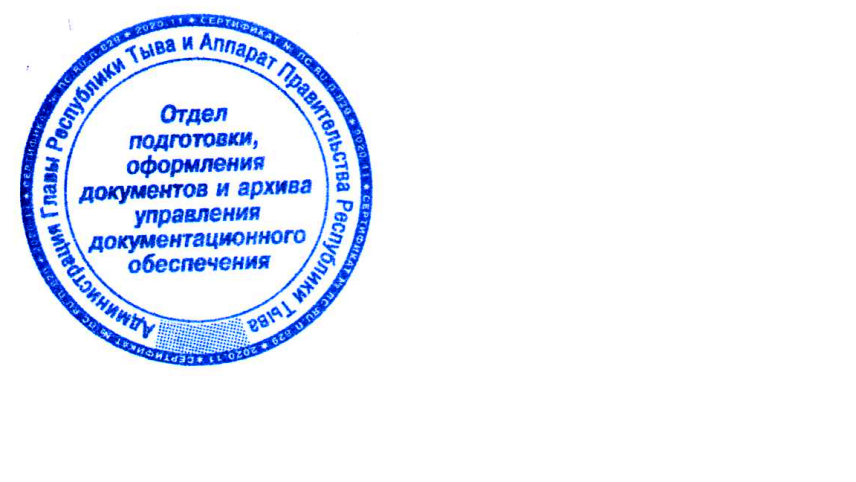 